ПЕРЕЧЕНЬ УСЛУГ,Предоставляемых на базеМФЦ городского округа ЭлектростальРегиональные услуги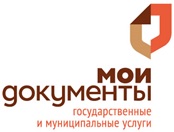 № п/пУслугаСрок предоставления услугиГлавное управление записи актов гражданского состояния Московской области1Прием запросов и выдача повторных свидетельств о государственной регистрации актов гражданского состояния или иных документов, подтверждающих наличие либо отсутствие фактов государственной регистрации актов гражданского состояния Экстерриториальный принцип в пределах Московской областиПодача документов по услуге осуществляется посредством РПГУ      1 рабочий день2Прием заявлений о заключении бракаВозможна подача документов посредством РПГУ      1 месяц3Прием заявлений о расторжения брака (по взаимному согласию супругов, не имеющих общих детей, не достигших совершеннолетия)Возможна подача документов посредством РПГУ       1 месяцКомитет лесного хозяйства4Выдача разрешений на выполнение работ по геологическому изучению недр на землях лесного фонда без предоставления лесного участка в соответствии с частью 3 статьи 43 Лесного кодекса Российской Федерации20 рабочих дней5Проведение государственной экспертизы проектов освоения лесов30 календарных дней6Предоставление гражданам или юридическим лицам лесных участков в аренду (без проведения аукционов)Возможна подача документов посредством РПГУ      30 календарных дней7Заключение соглашений об установлении сервитутов30 дней8Предоставление лесных участков в постоянное (бессрочное) пользование.30 календарных дней9Обеспечение выбора участка земель лесного фонда, проведению процедур согласования в случаях, предусмотренных законодательством Российской Федерации и утверждению акта выбора участка земель лесного фонда60 календарных дней10Прием и рассмотрение лесных деклараций. Подача документов по услуге осуществляется посредством РПГУ      5 рабочих дней11Прием отчетов об использовании лесов, об охране лесов от загрязнения и иного негативного воздействия, отчетов об охране лесов от пожаров, отчетов о защите лесов, отчетов о воспроизводстве лесов и лесоразведении. Подача документов по услуге осуществляется посредством РПГУ      15 рабочих дней12Заключение договоров купли-продажи лесных насаждений для собственных нужд гражданПодача документов по услуге осуществляется посредством РПГУ      30 календарных дней13Предоставление выписки из государственного лесного реестраПодача документов по услуге осуществляется посредством РПГУ      5 рабочих дней14Предоставление лесных участков в безвозмездное пользование30 календарных дней15Выдача разрешений на использование лесных участков без их предоставления и установление сервитутов13 рабочих дней16Приведение сведений государственного лесного реестра в соответствие со сведениями Единого государственного реестра недвижимости Подача документов по услуге осуществляется посредством РПГУ      10 рабочих дней17Выдача согласия на сдачу арендованного участка, расположенного на землях лесного фонда, в субаренду16 рабочих дней18Утверждение проектной документации лесного участка 20 рабочих дней19Утверждение актов лесопатологического обследованияПодача документов по услуге осуществляется посредством РПГУ      37 рабочих днейМинистерство имущественных отношений Московской области20Осуществление выдачи выписок (информации) из реестра имущества, находящегося в собственности Московской области Возможна подача документов посредством РПГУ10-30 календарных дней21Предоставление в аренду имущества, находящихся в собственности Московской области, без проведения торгов Не более 30 рабочих дней22Выдача разрешения на использование земельного участка, находящегося в собственности Московской области Подача документов по услуге осуществляется посредством РПГУ      Не более 8 рабочих дней23Принятие решения о передаче в безвозмездное пользование имущества, составляющего казну Московской области, в том числе о передаче религиозным организациям имущества религиозного назначения30 календарных дней24Установление сервитута в отношении земельных участков, находящихся в собственности Московской области Подача документов по услуге осуществляется посредством РПГУ      15 рабочих дней25Выдача разрешений на размещение объектов на земельных участках, находящихся в собственности Московской области  Подача документов по услуге осуществляется посредством РПГУ      7 календарных дней26Предоставление земельных участков, находящихся в собственности Московской области, в аренду без проведения торгов, в собственность за плату без проведения торгов  Подача документов по услуге осуществляется посредством РПГУ      27Согласование местоположения границ земельных участков, являющихся смежными с земельными участками, находящимися в собственности Московской области  Подача документов по услуге осуществляется посредством РПГУ      30 календарных дней28Предоставление расчета размера платы за изменение вида разрешенного использования земельного участка на территории МОПодача документов по услуге осуществляется посредством РПГУ      29Предоставление расчета размера платы за изменение вида разрешенного использования земельного участка на территории МО15 рабочих дне1й30Рассмотрение извещений о продаже земельных участков из земель сельскохозяйственного назначения в рамках реализации преимущественного права покупки Московской областью земельных участков из земель сельскохозяйственного назначенияПодача документов по услуге осуществляется посредством РПГУ      31Подготовка Правительству Московской области предложений по переводу земель или земельных участков в составе таких земель из одной категории в другую категорию в случаях, установленных законодательством РФ и законодательством МОПодача документов по услуге осуществляется посредством РПГУ      32Предоставление сведений по запросу арбитражных управляющих региональными уполномоченными органами Московской области33Предоставление сведений по запросу арбитражных управляющих органами местного самоуправления Московской областиМинистерство образования Московской области34Прием заявлений и документов по назначению и выплате единовременного пособия гражданам при передаче ребенка на воспитание в семью Экстерриториальный запрос10 календарных дней35Назначение денежных средств на содержание детей, находящихся под опекой или попечительством Экстерриториальный запрос15 календарных дней36Принятие решения о назначении опекуна (о возможности гражданина быть опекуном) Экстерриториальный запрос10 календарных дней37Выдача разрешения на безвозмездное пользование имуществом подопечного в интересах опекунаЭкстерриториальный запрос15 рабочих дней38Назначение опекунов или попечителей в отношении несовершеннолетних граждан по заявлению их родителей, а также по заявлению несовершеннолетних граждан Экстерриториальный запрос10 календарных дней39Установление опеки или попечительства по договору об осуществлении опеки или попечительства в отношении несовершеннолетнего подопечного Экстерриториальный запрос10 календарных дней40Выдача разрешения на раздельное проживание попечителей и их несовершеннолетних подопечных Экстерриториальный запрос15 календарных дней41Установление предварительной опеки или попечительства в отношении несовершеннолетних Экстерриториальный запрос10 календарных дней42Выдача предварительного разрешения органа опеки и попечительства, затрагивающего осуществление имущественных прав несовершеннолетнего подопечного Экстерриториальный запрос15 дней43Формирование в установленном законодательством порядке списка детей-сирот и детей, оставшихся без попечения родителей, а также лиц из числа детей-сирот и детей, оставшихся без попечения родителей, которые подлежат обеспечению жилыми помещениями в соответствии с законодательством Экстерриториальный запрос15 рабочих дней44Выдача согласия на обмен жилыми помещениями, которые предоставлены по договорам социального найма и в которых проживают несовершеннолетние, являющиеся членами семей нанимателей данных жилых помещений Экстерриториальный запрос14 рабочих днейМинистерство сельского хозяйства и продовольствия Московской области45Внесение изменений в Перечень особо ценных продуктивных сельскохозяйственных угодий, использование которых для других целейПодача документов по услуге осуществляется посредством РПГУ      46Лицензирование деятельности по заготовке, хранению, переработке и реализации лома черных металлов, цветных металловПодача документов по услуге осуществляется посредством РПГУ      22 дня47Регистрация специалистов в области ветеринарии, занимающихся предпринимательской деятельностью на территории Московской областиВозможна подача документов посредством РПГУ20 рабочих дней48Проведение на территории Московской области ветеринарно-санитарного обследования объектов, связанных с содержанием животных, переработкой, хранением и реализацией продукции животного происхождения и растительного происхождения непромышленного изготовления30 календарных дней49Выдача лицензий на розничную продажу алкогольной продукции  Подача документов по услуге осуществляется посредством РПГУ      30 дней50Заключение соглашения для получения субсидии на проведение противоэпизоотических мероприятийОбращение с заявлением о предоставлении услуги не позднее 30 ноября текущего года20 рабочих дней51Выдача разрешения на право организации розничного рынка на территории муниципального района Московской области15 календарных дней52Предоставление права на размещение передвижного сооружения без проведения торгов на льготных условиях н территории муниципального образования Московской области53Региональный государственный контроль(надзор) в области розничной продажи алкогольной и спиртосодержащей продукции на территории Московской областиПодача документов по услуге осуществляется посредством РПГУ      От 2 до 20 рабочих дней54Региональный государственный контроль(надзор) в области обращения с животными на территории Московской областиПодача документов по услуге осуществляется посредством РПГУ      От 3 до 24 календарных днейМинистерство социального развития Московской области55Выдача сертификата (его дубликата) на региональный материнский (семейный) капитал Возможна подача документов посредством  РПГУ25 рабочих дней56Государственная услуга в сфере переданных полномочий РФ по назначению ежемесячной выплаты в связи с рождением первого ребенкаЭкстерриториальная услуга  10 календарных дней57Оказание государственной социальной помощи гражданам, имеющим место жительства или место пребывания в Московской области Возможна подача посредством РПГУ10 календарных дней58Назначение и выплата социального пособия и единовременной материальной помощи на погребение 30 рабочих дней59Организация отдыха и оздоровления отдельных категорий детей Подача документов по услуге осуществляется посредством РПГУЭкстерриториальная услуга  1рабочий день60Признание граждан нуждающимися в социальном в социальном обслуживанииВозможна подача в электронном виде посредством РПГУ  Экстерриториальная услуга3 рабочих дня61Выдача, замена, прекращение действия в установленном порядке социальных карт жителей Московской области   Возможна подача в электронном виде посредством РПГУЭкстерриториальная услуга5 рабочих дней62Назначение и выплата ежемесячной денежной компенсации расходов по оплате жилого помещения и коммунальных услуг отдельным категориям граждан, имеющим место жительства в Московской области  Подача документов по услуге осуществляется только посредством РПГУ Экстерриториальная услуга30 календарных дней63Организация работы по предоставлению мер социальной поддержки по оказанию бесплатной протезно-ортопедической помощи и бесплатной слухопротезной помощи лицам, имеющим место жительства в Московской области Подача документов по услуге осуществляется посредством РПГУ Экстерриториальная услуга30 календарных дней64Выдача справки, подтверждающей наличие права на получение меры социальной поддержки по бесплатному изготовлению и ремонту зубных протезов  Подача документов по услуге осуществляется посредством РПГУ Экстерриториальная услуга20 рабочих дней65Бесплатное обеспечение санаторно-курортными путевками отдельных категорий граждан, имеющих место жительства в Московской области  Подача документов по услуге осуществляется только посредством  Подача документов по услуге осуществляется посредством РПГУЭкстерриториальная услуга5 рабочих дней66Назначение ежемесячных денежных выплат ветеранам труда, ветеранам военной службы, лицам, не отмеченным государственными или ведомственными наградами, имеющим трудовой стаж 50 лет и более, труженикам тыла, реабилитированным лицам, лицам, признанным пострадавшими от политических репрессий, лицам, награжденным знаком "Почетный донор СССР", "Почетный донор России", имеющим место жительства в Московской областиВозможна подача документов посредством РПГУ10 рабочих дней67Назначение и выплата ежемесячной денежной компенсации расходов по оплате услуг местных телефонных соединений отдельным категориям граждан, имеющим место жительства в Московской областиЭкстерриториальная услуга  10 календарных дней68Назначение единовременной выплаты супругам к юбилеям их совместной жизни Подача документов по услуге осуществляется посредством РПГУЭкстерриториальная услуга  10 рабочих дней69Назначение и выплата ежемесячной доплаты к пенсии отдельным категориям граждан, имеющим место жительства в Московской области Экстерриториальная услуга  10 рабочих дней70Установление опеки или попечительства в отношении совершеннолетних граждан 15 календарных дней71Выдача предварительного разрешения органа опеки и попечительства, затрагивающего осуществление имущественных прав совершеннолетнего подопечного 15 календарных дней72Выдача предварительного согласия органа опеки и попечительства на обмен жилыми помещениями, которые представлены по договорам социального найми и в которых проживают недееспособные или ограничено дееспособные, являющиеся членами семей нанимателей данных жилых помещений  14 календарных дней73Реализация средств (части средств) регионального материнского (семейного) капитала Возможна подача в электронном виде посредством РПГУ Экстерриториальная услуга  Не превышает 3,5 месяца74Выплата компенсации расходов на погребение реабилитированного лица, имевшего место жительства в Московской области 15 календарных дней75Назначение единовременного пособия при рождении ребенка в семье со среднедушевым доходом, не превышающим величину прожиточного минимума, установленную в Московской области на душу населенияПодача документов по услуге осуществляется посредством РПГУ 10 рабочих дней76Присвоение льготного статуса многодетной семье  Подача документов по услуге осуществляется посредством РПГУЭкстерриториальная услуга   10 календарных дней77Присвоение звания «Ветеран труда» гражданам, имеющим место жительства в Московской области Возможна подача документов посредством РПГУЭкстерриториальная услуга  15 рабочих дней78Выплата инвалидам (в том числе детям-инвалидам), имеющим место жительства в Московской области и имеющим транспортные средства в соответствии с медицинскими показаниями, или их законным представителям компенсации уплаченной ими страховой премии по договору обязательного страхования гражданской ответственности владельцев транспортных средств Подача документов посредством РПГУЭкстерриториальная услуга   10 рабочих дней79Обеспечение отдельных категорий граждан, имеющих место жительства в Московской области, включенных в Федеральный регистр лиц, имеющих право на получение государственной социальной помощи, а также лиц, сопровождающих граждан, имеющих I группу инвалидности, и детей-инвалидов бесплатным проездом на междугородном транспорте к месту лечения и обратно  Подача документов по услуге осуществляется посредством РПГУЭкстерриториальная услуга10 рабочих дней80Выплата компенсации отдельным категориям граждан, имеющих место жительства в Московской области, включенных в Федеральный регистр лиц, имеющих право на получение государственной социальной помощи, а также лиц, сопровождающих граждан, имеющих I группу инвалидности, и детей-инвалидов расходов по проезду на междугородном транспорте к месту лечения и обратно  Подача документов по услуге осуществляется посредством РПГУ Экстерриториальная услуга10 рабочих дней81Прием заявлений для предоставления государственной услуги по психологической поддержке безработных граждан Подача документов по услуге осуществляется посредством РПГУ Экстерриториальная услугаприем запроса82Организации временного трудоустройства несовершеннолетних граждан в возрасте от 14 до 18 лет в свободное от учебы время, безработных граждан, испытывающих трудности в поиске работы, безработных граждан в возрасте от 18 до 20 лет из числа выпускников образовательных учреждений начального и среднего профессионального образования, ищущих работу впервые Подача документов по услуге осуществляется посредством РПГУ Экстерриториальная услугаприем запроса83Социальная адаптация безработных граждан на рынке трудаПодача документов по услуге осуществляется посредством РПГУ Экстерриториальная услуга  прием запроса84Содействие безработным гражданам в переезде и безработным гражданам и членам их семей в переселении в другую местность для трудоустройства по направлению органов службы занятости Подача документов по услуге осуществляется посредством РПГУ Экстерриториальная услуга  прием запроса85Содействие гражданам в поиске подходящей работы Возможна подача документов посредством РПГУЭкстерриториальная услуга  прием запроса86Предоставление выплаты на обучающегося, предоставляемой многодетной семье на приобретение одежды ребенку для посещения занятий на период его обучения в государственной образовательной организации Московской области или муниципальной образовательной организации в Московской области, осуществляющей образовательную деятельность по образовательным программам начального общего, основного общего, среднего общего образования  Подача документов по услуге осуществляется только посредством РПГУЭкстерриториальная услуга  13 рабочих дней87Назначение ежемесячной денежной выплаты на ребенка в возрасте от трех до семи лет включительноВозможна подача документов посредством РПГУЭкстерриториальная услуга  88Обеспечение детей-сирот и детей, оставшихся без попечения родителей, лиц из числа детей-сирот и детей, оставшихся без попечения родителей, благоустроенными жилыми помещениями специализированного жилого фонда по договором найма специализированных жилых помещений89Выплата государственных единовременных пособий и ежемесячных денежных компенсаций гражданам при возникновении у них поствакцинальных осложнений Возможна подача документов посредством РПГУЭкстерриториальная услуга  15 рабочих дней90Осуществление дополнительного ежемесячного пенсионного обеспечения отдельным категориям граждан  Экстерриториальная услуга   13 рабочих дней91Назначение ежегодной денежной выплаты инвалидам боевых действий, имеющим место жительства в Московской областиВозможна подача документов посредством РПГУЭкстерриториальная услуга   10 рабочих дней92Выплата компенсации стоимости проезда реабилитированным лицам, имеющим место жительства в Московской области 15 рабочих дней93Назначение ежегодной денежной выплаты реабилитированным лицам, признанным пострадавшими от политических репрессий, имеющим место жительства в Московской области 15 календарных дней94Назначение и предоставление ежемесячной компенсационной выплаты отдельным категориям граждан, имеющим место жительства в Московской области Возможна подача документов посредством РПГУЭкстерриториальная услуга   13 рабочих дней95Назначение и выплата денежной компенсации расходов на установку телефона реабилитированным лицам, имеющим место жительства в Московской области 10 календарных дней96Обеспечение мобильными телефонами с ежемесячной оплатой услуг сотовой телефонной связи отдельных категорий граждан, имеющим место жительства в Московской области Экстерриториальная услуга   9 рабочих дней97Оказание экстренной социальной помощи гражданам, имеющим место жительства в Московской области Экстерриториальная услуга   30 рабочих дней98Назначение ежемесячного пособия детям-инвалидам Возможна подача документов посредством РПГУ13 рабочих дней99Принятие решения о назначении опекуна (о возможности гражданина быть опекуном) 13 рабочих дней100Выдача разрешения на безвозмездное пользование имуществом подопечного в интересах опекуна13 рабочих дней101Установление опеки или попечительства по договору об осуществлении опеки или попечительства в отношении несовершеннолетнего подопечного 10 календарных дней102Выдача разрешения на раздельное проживание попечителей и их несовершеннолетних подопечных15 календарных дней103Установление предварительной опеки или попечительства в отношении несовершеннолетних 10 календарных дней104Выдача предварительного разрешения органа опеки и попечительства, затрагивающего осуществление имущественных прав несовершеннолетнего подопечного 15 дней105Формирование в установленном законодательством порядке списка детей-сирот и детей, оставшихся без попечения родителей, а также лиц из числа детей-сирот и детей, оставшихся без попечения родителей, которые подлежат обеспечению жилыми помещениями в соответствии с законодательством 15 рабочих дней106Выдача согласия на обмен жилыми помещениями, которые предоставлены по договорам социального найма и в которых проживают несовершеннолетние, являющиеся членами семей нанимателей данных жилых помещений Возможна подача документов посредством РПГУ      14 рабочих дней107Выдача удостоверений инвалидам Великой отечественной войны, лицам, приравненным к ним по льготам, членам семей погибших военнослужащих, бывшим несовершеннолетним узникам концлагенрей. 108Назначение опекунов или попечителей в отношении несовершеннолетних граждан по заявлению их родителей, а также по заявлению несовершеннолетних граждан 30 дней109Региональный государственный контроль(надзор)в сфере социального обслуживания на территории Московской областиПодача документов по услуге осуществляется посредством РПГУ110Региональный государственный контроль(надзор) за достоверностью, актуальностью и полнотой сведений об организациях отдыха детей и их оздоровления, содержащихся в реестре организаций отдыха детей и их оздоровления, на территории Московской областиПодача документов по услуге осуществляется посредством РПГУ111Региональный государственный контроль(надзор) за приемом на работу инвалидов в пределах установленной квоты на территории Московской областиПодача документов по услуге осуществляется посредством РПГУ112Региональный государственный контроль(надзор) за приемом на работу граждан в пределах установленной квоты, испытывающих трудности в поисках работы, на территории Московской областиПодача документов по услуге осуществляется посредством РПГУМинистерство жилищной политики Московской области113Рассмотрение заявлений о заключении договора о комплексном развитии территории по инициативе правообладателей в Московской областиПодача документов по услуге осуществляется посредством РПГУ20 рабочих дня114Выдача (продление) разрешений на строительство объектов капитального строительства на территории Московской области (за исключением объектов индивидуального жилищного строительства, объектов, относящихся к полномочиям органов исполнительной власти и организаций, наделенных специальной компетенцией) Подача документов по услуге осуществляется посредством РПГУ5 рабочих дней115Выдача разрешений на ввод объектов капитального строительства в эксплуатацию на территории Московской области (за исключением объектов индивидуального жилищного строительства, объектов, относящихся к полномочиям органов исполнительной власти и организаций, наделенных специальной компетенцией) Подача документов по услуге осуществляется посредством РПГУ5 рабочих дней116Принятие решения о подготовке проекта планировки территории и проекта межевания территории Московской области на основании предложений физических и юридических лиц Подача документов по услуге осуществляется посредством РПГУ25 рабочих дней117Принятие решения об утверждении проекта планировки территории и проекта межевания территории в Московской области Подача документов по услуге осуществляется только посредством РПГУ29 рабочих дней118Согласование документации организациями,осуществляющими эксплуатации сетей инженерно-технического обеспеченияМинистерство транспорта и дорожной инфраструктуры Московской области119Согласование схемы транспортного обслуживания территории, разработанная на основании транспортного моделирования Московской области Подача документов по услуге осуществляется посредством РПГУ14 рабочих дней120Выдача разрешения, переоформление разрешения и выдача дубликата разрешения на осуществление деятельности по перевозке пассажиров и багажа легковом такси на территории Московской области  Подача документов по услуге осуществляется посредством РПГУ5 дней 121Выдача ЕТК льготной категории Подача документов по услуге осуществляется посредством РПГУ5 дней122Выдача свидетельств об осуществлении перевозок по маршруту регулярных перевозок и карт маршрута регулярных перевозок, переоформление свидетельств об осуществлении перевозок по маршруту регулярных перевозок и карт маршрута регулярных перевозок. Подача документов по услуге осуществляется посредством РПГУ5 дней123Согласование местоположения границ земельных участков, являющихся смежными по отношению к земельным участкам, находящимся в собственности Московской области и расположенным в границах полос отвода автомобильных дорог регионального или межмуниципального значения Московской областиПодача документов по услуге осуществляется посредством РПГУ22 рабочих дня124Предоставление земельных участков для размещения строящихся и реконструируемых автомобильных дорог регионального значения Московской области, легкорельсового транспорта регионального значения и объектов инфраструктуры, а также объектов транспорта и транспортно-пересадочных узлов регионального значения в постоянное бессрочное пользование22 рабочих дня125Предварительное согласование предоставления земельных участков для размещения строящихся и реконструируемых автомобильных дорог регионального значения Московской области, легкорельсового транспорта регионального значения и объектов инфраструктуры, а также объектов транспорта и транспортно-пересадочных узлов регионального значения22 рабочих дня126Предоставление земельных участков для размещения строящихся и реконструируемых автомобильных дорог регионального значения Московской области, легкорельсового транспорта регионального значения и объектов инфраструктуры, а также объектов транспорта и транспортно-пересадочных узлов регионального значения в безвозмездное пользование22 рабочих дня127Предоставление земельных участков для размещения строящихся и реконструируемых автомобильных дорог регионального значения Московской области, легкорельсового транспорта регионального значения и объектов инфраструктуры, а также объектов транспорта и транспортно-пересадочных узлов регионального значения в аренду22 рабочих дняГлавное управление Московской области «Государственная жилищная инспекция Московской области»128Лицензирование предпринимательской деятельности по управлению многоквартирными домами на территории Московской области в части приема заявлений  Подача документов по услуге осуществляется  посредством РПГУ30 рабочих дней129Региональный государственный жилищный контроль(надзора) на территории Московской областиПодача документов по услуге осуществляется  посредством РПГУ10 рабочих дней130Региональный государственный лицензионный контроль за осуществлением предпринимательской деятельности по управлению многоквартирными домами на территории Московской областиПодача документов по услуге осуществляется  посредством РПГУ10 рабочих днейМинистерство здравоохранения Московской области131Лицензирование фармацевтической деятельности (за исключением деятельности, осуществляемой организациями оптовой торговли лекарственными средствами и аптечными организациями, подведомственными федеральным органам исполнительной власти, государственным академиям наук) Подача документов по услуге осуществляется посредством РПГУрабочих днейЕжемесячная выплата медицинским работникам медицинских организаций государственной системы здравоохранения МО с высшим или средним медицинским образованием, не обеспеченным жилыми помещениями на территории МОПодача документов осуществляется посредством РПГУ10 рабочих дней132Лицензирование медицинской деятельности медицинских организаций (за исключением медицинских организаций, подведомственных федеральных органов исполнительной власти) Подача документов по услуге осуществляется посредством РПГУрабочих дней133Присвоение, подтверждение или снятие квалифицированных категорий специалистам, работающим в системе здравоохранения Московской областиПодача документов осуществляется посредством РПГУне более 120 календарных дней134Постановка на учет и предоставление информации об организации оказания высокотехнологичной медицинской помощиПодача документов возможно посредством РПГУрабочих дней135Постановка на учет и предоставление информации об организации оказания медицинской помощи, предусмотренной законодательством Московской области для определенной категории гражданрабочих дней136Прикрепление граждан к медицинской организации при оказании им медицинской помощиПодача документов по услуге осуществляется посредством РПГУ137Региональный государственный контроль(надзор) за применением цен на лекарственные препараты, включенные в перечень жизненно необходимых и важнейших лекарственных препаратов на территории Московской областиПодача документов по услуге осуществляется посредством РПГУ       От 2до 24 календарных днейМинистерство экологии и природопользования Московской области 138Выдача разрешений на выброс вредных(загрязняющих) веществ (за исключением радиоактивных веществ) в атмосферный воздух стационарными источниками, находящимися на объектах хозяйственной и иной деятельности, не подлежащих федеральному государственному экологическому надзору   Подача документов по услуге осуществляется посредством РПГУдней139Выдача разрешений на содержание и разведение объектов животного мира, не отнесенных к охотничьими ресурсам, в полувольных условиях и искусственно созданной среде обитания за исключением объектов животного мира, занесенных в Красную книгу Российской Федерации и объектов животного мира, находящихся на особо охраняемых территориях федерального значениядней140Проведение государственной экспертизы запасов полезных ископаемых, геологической, экономической и экологической информации о предоставляемых в пользование участках недр местного значения Подача документов по услуге осуществляется  посредством РПГУ      30 календарных дней141Утверждение заключений общественной экологической экспертизы30 календарных дней142Согласование мероприятий по уменьшению выбросов вредных (загрязняющих) веществ в атмосферный воздух в периоды неблагоприятных метеорологических условийПодача документов по услуге осуществляется  посредством РПГУ      30 календарных дней143Согласование в пределах компетенции собственникам гидротехнических сооружений или эксплуатирующим организациям размеров вероятного вреда, который может быть причинен в результате аварии этого сооружения на территории Московской областидней144Согласование нормативов потерь общераспространенных полезных ископаемых, превышающих по величине нормативы, утвержденные в составе проектной документации, на территории Московской области30 календарных дней145Утверждение нормативов образования отходов и лимитов на их размещение применительно к хозяйственной и (или) иной деятельности индивидуальных предпринимателей, юридических лиц (за исключением субъектов малого и среднего предпринимательства), в процессе которой образуются отходы на объектах, подлежащих федеральному государственному экологическому надзору30 календарных дней146Государственная регистрация аттракционовПодача документов по услуге осуществляется посредством РПГУ147Утверждение нормативов образования отходов и лимитов на их размещение применительно к хозяйственной и (или) иной деятельности индивидуальных предпринимателей юридических лиц (за исключением субъектов малого и среднего предпринимательства), в процессе которой образуются отходы на объектах, подлежащих региональному государственному экологическому надзору30 рабочих дней148Выдача разрешения на перемещение отходов строительства, сноса зданий и сооружений, в том числе грунтов, на территории МО Подача документов по услуге осуществляется посредством РПГУ149Организация и проведение в порядке, установленном законодательством Российской Федерации, государственной экологической экспертизы федерального уровня в отношении проектной документации объектов, используемых для размещения и (или) обезвреживания отходов I-V классов опасности, в том числе проектной документации на строительство, реконструкцию объектов, используемых для обезвреживания и (или) размещения отходов I-V классов опасности, а также проектов вывода из эксплуатации указанных объектов, проектов рекультивации земель, нарушенных при размещении отходов I-V классов опасности, и земель, используемых, но не предназначенных для размещения отходов  I-V классов опасности   Подача документов по услуге осуществляется посредством РПГУ120 календарных днейВыдача разрешений на выброс вредных(загрязняющих) веществ (за исключением радиоактивных веществ) в атмосферный воздух стационарными источниками    Подача документов по услуге осуществляется посредством РПГУрабочих днейВыдача разрешений на сбросы загрязняющих веществ (за исключением радиоактивных веществ) и микроорганизмов в водные объекты, установление лимитов на сбросы веществ (за исключением радиоактивных веществ) и микроорганизмов в водные объекты для водопользованиярабочих дней148Выдача разрешений на использование объектов животного мира, не отнесенных к охотничьими ресурсам, за исключением объектов, находящихся на особо охраняемых природных территориях федерального значения, а также объектов животного мира, занесенных в Красную книгу Российской Федерациирабочих дней149Установление и изменение границ участков недр местного значения, предоставляемых в пользование55 календарных дней150Организация и проведение государственной экологической экспертизы объектов регионального уровня   Подача документов по услуге осуществляется  посредством РПГУНе более 150 календарных дней151Принятие решений о предоставлении права пользования участками недр для сбора минералогических, палеонтологических и других геологических коллекционных материалов по согласованию с федеральным органом управления государственным фондом недр или его территориальным органом20 рабочих дней152Предоставление права пользования участками недр местного значения и оформлению, государственной регистрации и выдаче лицензий на пользование недрами для геологического изучения в целях поисков и оценки подземных вод, и их добычи на территории Московской области    Подача документов по услуге осуществляется  посредством РПГУ60 рабочих дней154Предоставление в пользование водных объектов или их частей, находящихся в собственности Московской области, а также водных объектов или их частей, находящихся в федеральной собственности и расположенных на территории Московской области на основании решений о предоставлении в пользование водных объектов или их частей155Предоставление в пользование водных объектов или их частей, находящихся в собственности Московской области, а также водных объектов или их частей, находящихся в федеральной собственности и расположенных на территории Московской области на основании договоров водопользования156Согласование технических проектов разработки месторождений общераспространенных полезных ископаемых и иной проектной документации на выполнение работ, связанных с пользованием участками недр местного значения на территории Московской области157Выдача учебным учреждениям обязательных свидетельств о соответствии требованиям оборудования и оснащенности образовательного процесса для рассмотрения вопроса соответствующими органами об аккредитации и выдаче указанным учреждениям лицензий на право подготовки трактористов и машинистов самоходных машинВозможна подача документов посредством РПГУ30 календарных дней158Выдача и аннулирование охотничьих билетов  Возможна подача документов посредством РПГУ5 рабочий дня159Выдача разрешений на добычу охотничьих ресурсов, за исключением охотничьих ресурсов, находящихся на особо охраняемых природных территориях федерального значения, а также занесенных в Красную книгу Российской Федерации Возможна подача документов посредством РПГУ7 рабочих дней160Прием экзаменов на право управления самоходными машинами и выдача удостоверений тракториста-машиниста (тракториста) Подача документов по услуге осуществляется посредством РПГУ      26 дней161Государственная регистрация самоходных машин и других видов техники Подача документов по услуге осуществляется посредством РПГУ      22 дня162Предоставление согласия на замену юридического лица или индивидуального предпринимателя, заключивших охотхозяйственное соглашение, на другое юридическое лицо или другого индивидуального предпринимателяГлавное управление государственного строительного надзора Московской области163Осуществление на территории МО государственного строительного надзораПодача документов по услуге осуществляется посредством РПГУ164Государственный надзор за соблюдением собственниками нежилых зданий, строений и сооружений повышенного уровня ответственности норм по технической эксплуатации и утвержденного положения по технической эксплуатации на территории МОПодача документов по услуге осуществляется посредством РПГУГлавное управление Культурного наследия Московской области165Предоставление информации об объектах культурного наследия федерального значения (за исключением отдельных объектов культурного наследия, перечень которых устанавливается правительством Российской Федерации),регионального областного или местного (муниципального) значения, находящихся на территории Московской области и включенных в единый государственный реестр объектов культурного наследия (памятники истории и культуры) народов Российской Федерации30 календарных дней166Выдача заданий и разрешений на проведение работ по сохранению объектов культурного наследия федерального значения (за исключением отдельных объектов культурного наследия, перечень которых устанавливается Правительством Российской Федерации)167Выдача заданий и разрешений на проведение работ по сохранению объектов культурного наследия регионального (областного) значения и выявленных объектов культурного наследия168Согласование проектной документации на проведение работ по сохранению объектов культурного наследия регионального (областного) значения и выявленных объектов культурного наследия169Согласование проектной документации или разделов проектной документации об обеспечении сохранности объектов культурного наследия федерального значения (за исключением отдельных объектов культурного наследия, перечень которых устанавливается Правительством Российской Федерации), регионального (областного) значения, выявленных объектов культурного наследия или проектов обеспечение сохранности указанных объектов культурного наследия либо планов проведения спасательных археологических полевых работ, включающих оценку воздействия проводимых работ на указанные объекты культурного наследия, при проведении изыскательских, проектных, земляных, строительных, мелиоративных, хозяйственных работ, указанных в статье 30 Федерального закона «Об объектах культурного наследия (памятниках истории и культуры) народов Российской Федерации» работ по использованию лесов и иных работ на территории указанных объектов культурного наследия170Согласование проектов зон охраны, особых режимов использования земель и требований к градостроительным регламентам в границах зон охраны объектов культурного наследия регионального (областного) значения, а также объектов культурного наследия федерального значения по согласованию с федеральным органом охраны объектов культурного наследия171Выдача собственнику или иному законному владельцу объекта культурного наследия федерального значения (за исключением отдельных объектов культурного наследия, перечень которых устанавливается Правительством Российской Федерации), регионального(областного) значения, находящихся на территории Московской области и включенных в единый государственный реестр объектов культурного наследия (памятниках истории и культуры) народов Российской Федерации172Выдача заключения о наличии объектов культурного наследия на земельном участке, подлежащем хозяйственному освоению, и о соответствии его планируемого использования утвержденным режимам использования земель и градостроительным регламентам в зонах охраны объектов культурного наследияПодача документов по услуге осуществляется  посредством РПГУМинистерство энергетики Московской области173Утверждение нормативов технологических потерь при передаче тепловой энергии, теплоносителя по тепловым сетямПодача документов по услуге осуществляется  посредством РПГУ90 календарных дней174Утверждение нормативов запасов топлива на источниках тепловой энергииПодача документов по услуге осуществляется  посредством РПГУ90 календарных дней175Утверждение нормативов удельного расхода топлива при производстве тепловой энергии источниками тепловой энергии, Подача документов по услуге осуществляется  посредством РПГУ90 календарных дней176Согласование размещения объектов электроэнергетики на территории Московской области177Заключение комплексного договора газификации объектаПодача документов по услуге осуществляется  посредством РПГУМинистерство физической культуры и спорта Московской области178Государственная аккредитация общественных организаций или структурных подразделений (региональных отделений) общероссийской спортивной федерации для наделения их статусом региональных спортивных федераций.10 календарных дней179Присвоение спортивных разрядов в порядке, установленном Положением о Единой всероссийской спортивной классификацииПодача документов по услуге осуществляется посредством РПГУ30 календарных дней180Присвоение квалификационных категорий спортивных судей в порядке, установленном Положением о спортивных судейПодача документов по услуге осуществляется посредством РПГУ30 календарных днейМинистерство культуры Московской области181Ведение Московского областного реестра музеев10рабочих дней182Присвоение звания «Народный», «Образцовый» любительским творческим коллективам, постоянно действующим в муниципальных культурно-досуговых организациях МОПодача документов по услуге осуществляется посредством РПГУ15 рабочих днейГлавное управление ветеринарии Московской области183Регистрация специалистов в области ветеринарии, занимающихся предпринимательской деятельностью на территории Московской областиВозможна подача документов посредством РПГУ20 календарных дней184Проведение на территории Московской области ветеринарно-санитарного обследования объектов, связанных с содержанием животных, переработкой, хранением и реализацией продукции животного происхождения непромышленного изготовления30 календарных дней185Осуществление приема и учета уведомлений о начале осуществления юридическими лицами и индивидуальными предпринимателями отдельных видов работ и услуг, указанных в перечне, предусмотренном ПП РФ от 16 июля 2009 г. № 584 "Об уведомительном порядке начала осуществления отдельных видов предпринимательской деятельности"20 дней186Аттестация (переаттестация) специалистов в области ветеренарии, включая принятие решения об аннулировании аттестации, внесение изменений в акт об аттестации в случае изменений фамилии, имени, отчества аттестованного заявителя в порядке, установленном Правительством Российской ФедерацииПодача документов по услуге осуществляется посредством РПГУ25 днейГлавное управление архитектуры и градостроительства Московской области187Принятие решения о внесении изменений в правила землепользования и застройки поселения, городского округа на территории Московской областиПодача документов по услуге осуществляется посредством РПГУ  35 рабочих дней188Предоставление разрешения на условно разрешенный вид использования земельного участка или объекта капитального строительства на территории Московской областиПодача документов по услуге осуществляется только посредством РПГУ47 рабочих дней189Предоставление разрешения на отклонение от предельных параметров разрешенного строительства, реконструкции объектов капитального строительства на территории Московской областиПодача документов по услуге осуществляется посредством РПГУ47 рабочих дней190Подготовка и регистрация градостроительных планов земельных участков (за исключением объектов индивидуального жилищного строительства) в Московской области.Подача документов по услуге осуществляется посредством РПГУ20 рабочих дней191Предоставление сведений, содержащихся в государственной информационной системе обеспечения градостроительной деятельности Московской областиПодача документов по услуге осуществляется посредством РПГУ5 рабочих дней192Принятие решения об учете предложений физических и юридических лиц в проекте внесения изменений в генеральный план поселения, городского округа Московской областиПодача документов по услуге осуществляется посредством РПГУ39 рабочих дней193Определение вида документации, необходимой для размещения объектов капитального строительства на земельных участках, полностью или частично расположенных в зонах планируемого развития транспортных инфраструктур в Московской области, установленных схемами территориального планирования Московской областиПодача документов по услуге осуществляется посредством РПГУ28 рабочих дней194Обеспечение подготовки и выдача свидетельств о согласовании архитектурно-градостроительного облика объектов капитального строительства на территории Московской областиПодача документов по услуге осуществляется посредством РПГУ15 рабочих днейГлавное управление территориальной политики Московской области195Рассмотрение уведомлений о проведении публичных мероприятий на территории двух и более муниципальных образований, не входящих в состав одного муниципального района, а также на объектах транспортной инфраструктуры, используемых для транспорта общего пользования3 дняГосударственное бюджетное учреждение московской области «Мосавтодор»196Выдача согласия на строительство, реконструкцию в границах полосы отвода и придорожной полосы и на присоединение к автомобильной дороге общего пользования регионального или межмуниципального значения Московской области Подача документов по услуге осуществляется посредством РПГУ30 календарных дней197Установление частного сервитута в отношении земельных участков в границах полос отвода автомобильных дорог регионального или межмуниципального значения Московской области198Выдача специального разрешения на движение по автомобильным дорогам тяжеловесного и (или) крупногабаритного средства в случае, если маршрут, часть маршрута указанного транспортного средства проходят по автомобильным дорогам общего пользования регионального или межмуниципального значения Московской области, участкам таких автомобильных дорог, по автомобильным дорогам местного значения, расположенным на территориях двух и более муниципальных образований, при условии, что маршрут такого транспортного средства проходит в границах Московской области и указанные маршруты, часть маршрута не проходят по автомобильным дорогам федерального значения, участкам таких автомобильных дорог. Подача документов по услуге осуществляется посредством РПГУ15 рабочих дней199Согласование проектов организации дорожного движения на автомобильных дорогах общего пользования регионального или межмуниципального значения Московской области Подача документов по услуге осуществляется посредством РПГУГосударственное бюджетное учреждение Московской области "Центр кадастровой оценки"200Подача декларации о характеристиках объекта недвижимостиПодача документов по услуге осуществляется посредством РПГУ50 рабочих дней201Подача замечаний к промежуточным отчетным документам об определении кадастровой стоимостиПодача документов по услуге осуществляется посредством РПГУ202Рассмотрение обращений об исправлении ошибок, допущенных 
при определении кадастровой стоимостиПодача документов по услуге осуществляется посредством РПГУ15 рабочих дней203Предоставление разъяснений, связанных 
с определением кадастровой стоимостиПодача документов по услуге осуществляется посредством РПГУ15 рабочих днейКомитет по ценам и тарифам Московской области204Утверждение предельных тарифов в области обращения с твердыми коммунальными отходами Подача документов по услуге осуществляется посредством РПГУ354 дня205Установление тарифов в сфере водоснабжения и водоотведения для организаций водопроводно-канализационного хозяйства Подача документов по услуге осуществляется посредством РПГУ354 дня206Установление тарифов в сфере теплоснабжения для теплоснабжающих и теплосетевых организаций МОПодача документов по услуге осуществляется посредством РПГУ30 календарных дней207Установление платы за технологическое присоединение газоиспользующего оборудования, определенной по индивидуальному проекту, к газораспределительным МОПодача документов по услуге осуществляется посредством РПГУ208Установление цен(тарифов) на услуги по передаче электрической энергии по электрическим сетям, принадлежащим на праве собственности или на ином законном основании территориальным сетевым организациям МОПодача документов по услуге осуществляется посредством РПГУМинистерство инвестиций и инноваций Московской области209Предоставление финансовой поддержки (субсидий) субъектам малого и среднего предпринимательства в рамках Подпрограммы III «Развитие малого и среднего предпринимательства в Московской области» государственной программы Московской области «Предпринимательство Подмосковья Подача документов по услуге осуществляется посредством РПГУ85 дней210Заключение соглашения об осуществлении деятельности на территории особой экономической зоны Московской области, внесение изменений в условия такого соглашения, расторжение такого соглашения, выдача выписки из реестра резидентов особой экономической зоныГлавное архивное управление Московской области211Выдача архивных справок, архивных копий, архивных выписок и информационных писем государственными архивами Московской областиПодача документов по услуге осуществляется посредством РПГУ